FIRST ANNUALWHITE CANE WALK!Saturday, Oct 15, 2022       9:00 am – 12:00 pmAl Lopez Park4810 N. Himes Avenue, Tampa, FL 33614Enjoy this fundraiser with your company and/or your friends and family!Help raise awareness and support for the blind and visually impaired in our community.The morning will be a fun family event with food, beverages, games, activities and a 1-Mile Walk!Support the Lighthouse MissionCorporate sponsorships are available, and we can tailor one to fit your company’s needs.Be a Team Captain and start a fundraising Walk Team!Be an Individual Walker or join an existing Walk Team and fundraise for incentives!To Register for the Walk:https://secure.qgiv.com/event/tampawcw2022/Additional information will be coming soon!Feel free to contact Sherry Yagovane at 813-251-2407 ext. 21or sherry.yagovane@lighthouseblv.org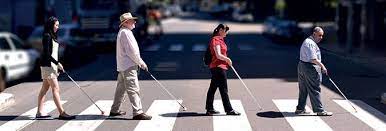 